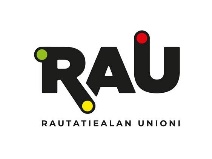 Rautatiealan Unioni RAU ry		AVUSTUSHAKEMUSTukirahasto1. Hakijan henkilötiedot2. Siviilisääty ja perhetiedot3. Asumismuoto ja asumiskustannukset4. Työstä poissaolo5. Työstä poissaoloajan palkka6. Työttömyys- ja muut etuudet7. Aikaisempi tukirahaston tuki8. Perustelut9. Perheen liitteet (kaikki tarvittavat liitteet oltava mukana, jotta otetaan käsittelyyn)10. Allekirjoitus11. Osaston lausunto12. Liiton toimistoPerustuki on 50 % Pr 3 alle 3 vuotta vastaavan veturinkuljettajan kuukausipalkasta tasattuna lähimpään täyteen 10 €. Hallituksella on mahdollisuus myöntää tuki täytenä tai puolet siitä.Sukunimi                                                Etunimet                                    HenkilötunnusLähiosoite                                                              Postinumero     PostitoimipaikkaSähköposti                                                                                           PuhelinnumeroPankkiyhteys IBAN-tilinumero ja BIC-tunnisteTyösuhteen alkamispäivä naimaton                  avoliitto/avioliitto               leski huollettavat alle 18 v. lapset: nimi, ikä omistusasunto                  vuokra-asunto               muu, mikä?      Asumiskustannukset (vastike, vuokra, lainat) eriteltynä ja yhteensäMilloin poissaolo töistä alkoi (pv.kk.vuosi)?Milloin palasit työhön? Olen edelleen poissa työstä.Onko työkyvyttömyys aiheutunut tapaturmasta tai ammattitaudista? Ei                         Kyllä. Jos kyseessä tapaturma, tulee selvitys tapaturmasta liittää mukaanSaatko palkkaa työstä poissaoloajalta? En                  Kyllä. Ajalta                Palkka on sairausajanpalkkaa              muuta palkkaa, mitä?                Mainitse kaikkien palkkaa maksavien työnantajien nimetOletko työkyvyttömyyden aikana tai sitä edeltäneiden 4 kk:n aikana saanut työttömyysetuutta tai muuta korvausta (esim. vakuutusyhtiöstä)? En.                  Kyllä. Mitä?      Mistä asti etuutta on maksettu?      Etuuden maksajan nimi      Oletko saanut aikaisemmin tukirahastolta tukea? En.                  Kyllä. Milloin ja kuinka paljon?        Palkkatodistukset (viimeisin)           Perheen verotodistukset (kopiot viimeisimmästä)    Todistus perheen varoista ja veloista (esim. kopiot veroilmoituslomakkeista) Selvitykset sairaslomasta (lääkärin laatima todistus, käsitellään luottamuksellisesti ja palautetaan hakijalle) Selvitys tapaturmasta                 Muu selvitys                Paikka ja aika                                          Hakijan allekirjoitus                                                                                             _______________________________________ Osasto ei puolla	 Osasto puoltaaOsaston lausunto ja perustelutPaikka ja aika                                       Allekirjoitus                                                   ________________________________________                                                                                 nimenselvennys                      tehtävä osastossa Anomus hyväksytty                 Anomus hylättymyönnetty       ,       %       €PerustelutPaikka ja aika                                      Perustelijan allekirjoitus ja yhteystiedot                                                   ________________________________________                                                                ________________________________________